                                                                                                   проект № 984                      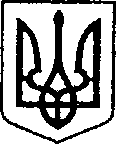                                                             УКРАЇНА                      від 27.09.2020р.               ЧЕРНІГІВСЬКА ОБЛАСТЬ   Н І Ж И Н С Ь К А    М І С Ь К А    Р А Д А               сесія VII скликання                                    Р І Ш Е Н Н Я   від                                2020 р.               м. Ніжин	                              № Про  погодження технічної  документації  щодо                                                                                    поділу земельної ділянки           Відповідно до статей 25, 26, 42, 59, 73 Закону України «Про місцеве самоврядування в Україні», Земельного кодексу України, Регламенту Ніжинської міської ради Чернігівської області, затвердженим рішенням Ніжинської міської ради Чернігівської області VII скликання від 24 листопада 2015 року № 1-2/201 (зі змінами),  керуючись рішенням  Ніжинської міської ради «Про затвердження Порядку оформлення земельних ділянки для будівництва окремого вхідного вузла на першому поверсі житлового багатоквартирного будинку»  № 28-72/2020 від  29 квітня  2020р., міська рада вирішила:          1.  Погодити технічну документацію із землеустрою щодо поділу земельної ділянки Ніжинської міської ради, загальною площею 0,2448 га, кадастровий номер 7410400000:04:002:0201, для будівництва та обслуговування багатоквартирного житлового будинку,  яка знаходиться  за адресою: Чернігівська обл., м. Ніжин,  вул. Покровська, 4,   шляхом виокремлення земельної ділянки  для будівництва окремого вхідного вузла на першому поверсі до квартири № 3 по вул. Покровській,  4  в м. Ніжині, для будівництва та обслуговування багатоквартирного житлового будинку,  яка знаходиться  за адресою: Чернігівська обл., м. Ніжин,  вул. Покровська,  4,  на дві окремі земельні ділянки:        1.2.   - земельна ділянка площею 0,1923 га, за адресою:  вул. Покровська, 4,                      м. Ніжин;      1.3.  - земельна ділянка   площею  0,0018  га,  за  адресою:  вул. Покровська, 4, м. Ніжин.        2. Начальнику управління комунального майна та земельних відносин Ніжинської міської ради  Онокало  І.А. забезпечити оприлюднення даного рішення на офіційному сайті Ніжинської міської ради протягом п’яти робочих днів з дня його прийняття.     3. Організацію виконання даного рішення покласти на першого заступника міського голови  з питань діяльності виконавчих органів ради  Олійника Г.М., управління комунального майна та земельних відносин Ніжинської міської ради.     4.   Контроль за виконанням даного рішення покласти на постійну комісію з питань земельних відносин, будівництва, архітектури, інвестиційного розвитку міста та децентралізації. Міський голова         				                                А.В. ЛінникПояснювальна запискадо проекту рішення Ніжинської міської ради                                                                            «Про  погодження технічної  документації щодо поділу земельної ділянки»      Даний проект рішення підготовлено до статей 25, 26, 42, 59, 73 Закону України «Про місцеве самоврядування в Україні», Земельного кодексу України,  Регламентy  Ніжинської міської ради Чернігівської області, затвердженого рішенням Ніжинської міської ради Чернігівської області від 24 листопада 2015 року   №1-2/2015 (із змінами), рішення Ніжинської міської ради № 28-72/2020 «Про затвердження Порядку оформлення земельної ділянки для будівництва окремого вхідного вузла на першому поверсі житлового багатоквартирного будинку» від  29 квітня 2020 р.      У даному проекті рішення розглядаються питання погодження технічної  документації щодо поділу земельної ділянки Ніжинської міської ради,  загальною площею 0,1941 га,  кадастровий номер 7410400000:04:002:0201, шляхом виокремлення земельної ділянки  для будівництва окремого вхідного вузла на першому поверсі до квартири № 3 по вул. Покровській,  4  в м. Ніжині, для будівництва та обслуговування багатоквартирного житлового будинку,  яка знаходиться  за адресою: Чернігівська обл., м. Ніжин,  вул. Покровська,  4,  на дві окремі земельні ділянки.Постійна комісія міської ради з питань 		                        земельних відносин, будівництва, 		                  архітектури, інвестиційного розвитку                                                	                       міста та децентралізації                                                                  ____________Подає:постійна комісія міської ради з питань 		                        земельних відносин, будівництва, 		                  архітектури, інвестиційного розвитку                                                	                       міста та децентралізації                                                                  ____________Погоджує:секретар міської ради							          В.В. Салогуб    перший заступник міського  голови                                                                                                    з питань діяльності виконавчих                                                                                          органів ради                                                                                      Г.М. Олійникначальник управління комунального майна						                    та земельних відносин                                                                        І.А. Онокало  начальник відділу містобудування    							                   та архітектури, головний архітектор                                            В.Б. Мироненконачальник відділу юридично-кадрового						  забезпечення                              					            В.О. Лега           постійна комісія міської ради з питань                        			                   регламенту, депутатської діяльності 					               та етики, законності, правопорядку,   		                    антикорупційної політики, свободи                                				                  слова та зв’язків з громадськістю 		          О.В. Щербак